Office-Use ONLY: Intentional Communities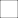 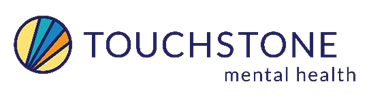  Housing Innovations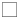 Referral for Community Housing ServicesHousing Information:Emergency Contact:Please note that a Release of Information (ROI) is required for anybody coordinating an intake on behalf of the person interested.A blank ROI is included at the end of this referral document.If you are the Waivered Case Manager, please submit a CSSP with this referral and ROI.The following questions are helpful for us to develop appropriate service plans with you. However, they are optional to complete.If you would like us to coordinate services with any of the people below, please complete these sections:Optional Narrative SectionOur intake process asks some personal questions, and we understand that some of these topics can be hard to discuss in person. To accommodate this, we have provided space below for you to write about any or all of the topics that we typically cover in the intake.None of these topics are required to be discussed during the intake process, so please note if you wish to not discuss any of these topics below.AUTHORIZATION FOR USE OR DISCLOSURE OF INFORMATIONTouchstone Mental Health2312 Snelling Avenue Minneapolis, MN 55404Phone: (612)-843-3340 | Fax: (763)-208-7885Consent to Request and/or ReleaseI authorize Touchstone Mental Health to (x all that apply):My consent above allows Touchstone to Use and/or Request the following types of information:Special ConsentThe following information requires special consent by law. Even if you indicate all health information above, you must specifically authorize the following information in order for it to be requested or released:My consent above applies to the following individuals/provider(s):Contact Information for person completing formReason(s) for Request or ReleaseBy authorizing the release or request of records, you are giving permission for written information to be released and used by Touchstone Mental Health and its staff to talk to a person or provider specified above about your health information.Reason(s) for releasing/requesting information:I understand that by signing this form, I am requesting that the health information specified above will be either sent or received.I may stop this consent at any time by writing to the organization(s), facility and/or professional(s) named above. Any request to revoke release is applicable from that date forward.I understand that when the health information specified above is sent to the third party, the information could be re-disclosed by the third party that receives it and may no longer be protected by federal or state privacy laws.I understand that if the organization named above is a health care provider, they will not condition treatment, payment, enrollment or eligibility for benefits on whether I sign the consent form.This consent will end one year from the date the form is signed unless I indicate an earlier date or event here:        _______________________________________	________________________________________           Signature of client or personal representative	Date           _______________________________________	________________________________________           Signature of person obtaining authorization	Date          ________________________________________	_________________________________________          Print name of client or personal representative	Description of personal representative’s authorityDate of Referral:Name (preferred/chosen) of person to receive services:Legal name:Pronouns:Gender Identity:Legal Gender Marker:Date of Birth:Race/s:Hispanic descent (Y/N):Veteran Status (Y/N):Address:Phone:Email:Communication Preferences (x):   Phone call   Text	 Email	  Video call	Other:	Religious Preference:Language Preference/s:Do you need or want an interpreter?Social Security Number:MA Number: (Required)Do you have Medicare?Source/s of income:Which county administers your benefits?Mental health diagnoses:Are you currently experiencinghomelessness?x: 	YES 	 NOIf yes, how long have you been experiencing homelessness?Do you need help findinghousing?x: 	YES 	NODo you have a housing subsidy?x: 	YES	NOIf yes, what subsidy is it?Current living environment (x):	Hospital	Shelter	Own apartment/home	Homeless/unsheltered/no place to stay	Board and Lodge, IRTS, or Residential Facility	Nursing Home/Facility	Other (explain):Are you currently at risk of losing housing?x: 	YES 	 NOIf yes, please explain:Do you have any felony charges as barriers tofinding housing?X: 	YES 	 NOIf yes, please explain:Do you have any evictions that might be barriers tofinding housing?X: 	YES 	 NOIf yes, please explain:Who would you like to have listed as your emergency contact?Who would you like to have listed as your emergency contact?Name:Relationship:Phone Number:Who is the person submitting this referral (if not a self-referral)?Who is the person submitting this referral (if not a self-referral)?Name:Agency Name & AddressRole:Phone Number:Email Address:Fax Number:Recent Risk History (x any that apply over the past 12 months)	Self-injurious behavior		 Drug/alcohol abuse	 Aggressive/ violent behaviors		 High medical needs	 Medication non-compliance		 Other (list):Program/Support needs identified (x any that are needed):	 24-hour emergency phone counseling		 IHS (formerly ILS) services	 Individual and family counseling*		 Socialization	 Recovery community		 Housing support services(*May not be available based on some factors)Case ManagerCase ManagerName and Agency:Contact Info:TherapistTherapistName and Agency:Contact Info:PsychiatristPsychiatristName and Agency:Contact Info:Primary Care ProviderPrimary Care ProviderName and Agency:Contact Info:In-Home NursingIn-Home NursingName and Agency:Contact Info:PCAPCAName and Agency:Contact Info:Housing StaffHousing StaffName and Agency:Contact Info:Anyone Else Who Is Important to YouAnyone Else Who Is Important to YouName and Agency:Contact Info:Client InformationClient nameDate of BirthPrevious name(s):AddressPhoneE-MailRequest and Use the following Protected Health Information from the provider(s) belowRelease the following information to the provider(s) below Request and Use the following Protected Health Information from the provider(s) belowRelease the following information to the provider(s) below Economic benefits & financial informationCourt and correctional recordsEconomic benefits & financial informationCourt and correctional recordsTreatment plan or ISPVocational; job status, vocational plan, reportsTreatment plan or ISPVocational; job status, vocational plan, reportsChemical health history, assessment & treatmentHousing status & informationChemical health history, assessment & treatmentHousing status & informationAcademic status & transcriptsProgress reportsAcademic status & transcriptsProgress reportsMedical history, assessment & treatmentMedication recordsMedical history, assessment & treatmentMedication recordsLab reportsMental Health history, assessment & treatmentLab reportsMental Health history, assessment & treatmentSpecific dates/years of treatment (optional)Other Special Instructions/LimitationsChemical dependency program (see definition in instructions)Psychotherapy notes (this consent cannot be combined with any other; see instructions)Chemical dependency program (see definition in instructions)Psychotherapy notes (this consent cannot be combined with any other; see instructions)Individual/Provider NamePrimary ContactAddressPhone NumberFax NumberNameDaytime PhoneTouchstone ProgramHousing Innovations/Intentional CommunitiesE-Mail AddressCoordination of CarePaymentEmergency OnlyOther (please explain)Release Expiration DateSpecific Event